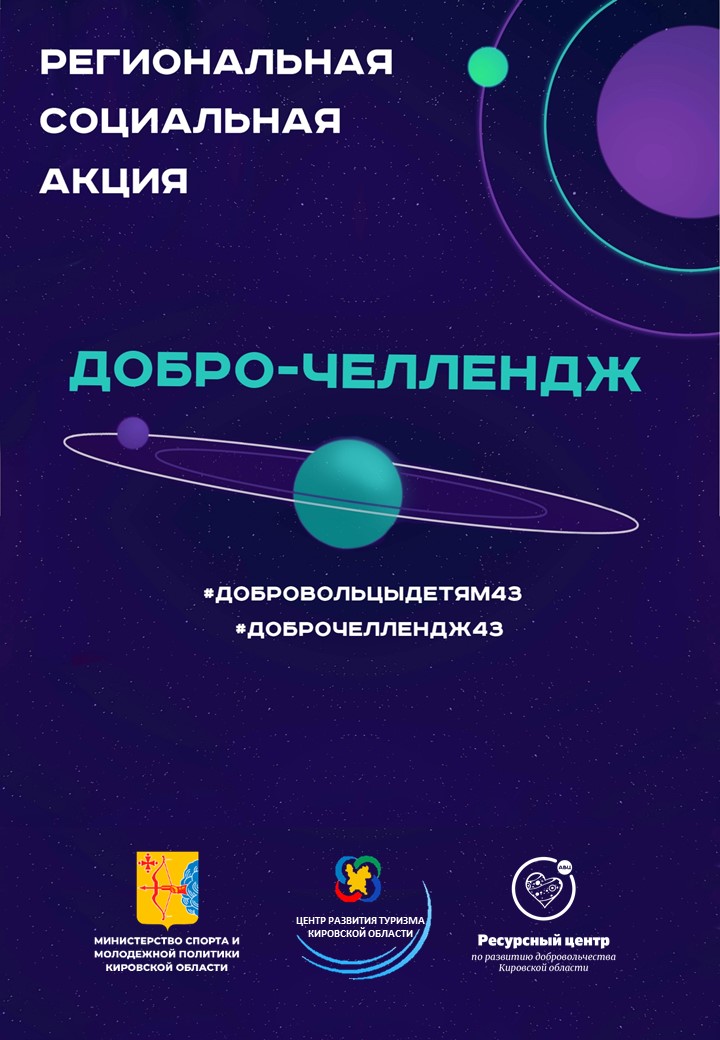 ПОЛОЖЕНИЕо проведении региональной социальной акции«Добро-челлендж»1. Общие положения:1.1. Региональная социальная акция «Добро-челлендж» (далее - Акция) проводится в рамках Х Всероссийской акции «Добровольцы – детям».  1.2. Настоящее положение регулирует порядок организации и проведения акции, устанавливает требования к его участникам.1.3. Информация о ходе и результатах проведения акции размещается на информационных ресурсах организаторов: 1.3.1. Сайт ресурсного центра по развитию добровольчества Кировской области dobrovyatka.ru;1.3.2. Группа в социальной сети ВКонтакте «Добровольцы Кировской области» https://vk.com/dobrovyatka;1.3.3. Страница ресурсного центра в Instagram https://www.instagram.com/dobrovyatka/.2. Цель акции:Популяризация добровольческой деятельности на территории Кировской области. 3. Задачи акции: 3.1. Сформировать чувство сопричастности к занятию волонтерской деятельностью. 3.2. Реализовать на территории региона информационные, интерактивные и вовлекающие акции и флешмобы.4. Организаторы акции: КОГАУ «Центр развития туризма Кировской области», региональный ресурсный центр по развитию добровольчества Кировской области (далее – Ресурсный центр).5. Сроки проведения акции:5.1. 2-8 августа 2021 года – основной этап акции. 5.2. 9-10 августа 2021 года – подведение итогов акции.5.2. С 11 августа 2021 года – размещение на информационных ресурсах организаторов наиболее творческих работ по мнению организаторов.6. Порядок участия и проведения акции: 6.1. К участию в акции приглашаются окружные ресурсные центры по развитию добровольчества (далее – окружные ресурсные центры), добровольческие объединения и добровольцы Кировской области.6.2. Участники акции выполняют задания, размещенные в группе ресурсного центра (https://vk.com/dobrovyatka), публикуют посты в своих социальных сетях со специальными хештегами и передают эстафету другим лицам.6.3. При размещении выполненного задания участники сопровождают свой пост обязательными хештегами: #ДоброЧеллендж43, #ДобровольцыДетям43, #ДобраяВятка, #ВолонтерыВятки, #название_объединения, специальных хештег задания (например, #ЭкоПрогулка43).6.4. Окружные ресурсные центры публикуют в сообществах социальной сети ВКонтакте работы участников своего образовательного округа.7. Поощрения 7.1. Работы участников, набравшие наибольшее количество лайков в пабликах окружных ресурсных центров  социальной сети «ВКонтакте», будут размещены в группе ресурсного центра в социальной сети «ВКонтакте» (https://vk.com/dobrovyatka), на странице ресурсного центра в «Instagram» (https://www.instagram.com/dobrovyatka/), а также на сайте ресурсного центра dobrovyatka.ru.План Добро-челленджаДрузья, мы предлагаем вам и вашим объединениям принять участие в региональной социальной акции «Добро-челлендж» в рамках Х Всероссийской акции «Добровольцы – детям»!1. Добро-челлендж «Эко-прогулка»В рамках данного челленджа предлагаем волонтерам вашего объединения организовать эко-прогулку вдоль берегов водоемов/в парке/в сквере или др. общественные места. Возьмите с собой мусорные пакеты, перчатки и хорошее настроение!На эко-прогулке соберите стеклянные, пластиковые бутылки, пакеты и другие разновидности мусора.
Не забудьте позаботиться о правильной утилизации Рассказывая об эко-прогулке своего объединения, добавьте хештеги  #ДоброЧеллендж43  #ЭкоПрогулка43  #ДобровольцыДетям432. Добро-челлендж «Добрые соседи» Данный челлендж поможет развить культуру добрососедства. Соберитесь волонтерами своего объединения и помогите соседям одного или нескольких членов вашего объединения. В рамках этого челленджа можно:- оказать помощь на огороде, - сложить дрова в поленницу, - донести продукты до дома и др.Не забудьте сделать фото и при публикации добавить хештеги  #ДоброЧеллендж43  #ДобрыеСоседи43  #ДобровольцыДетям433. Добро-челлендж «Рюкзак для друга»1. Узнать у социальной службы района/муниципалитета, в школах или у знакомых информацию о семьях, нуждающихся в письменных принадлежностях, школьной форме, мебели.2. Организовать общий сбор необходимых учебных принадлежностей.3. Передать собранные вещи в социальную службу или нуждающейся семье.Рассказать о добром деле и добавить хештеги  #ДоброЧеллендж43 #РюкзакДляДруга43 #ДобровольцыДетям434. Добро-челлендж «Научи другого»Каждый человек уникален. И каждый человек может чему-то научить! Для участия в челлендже совместно с волонтерами вашего объединения:- подготовьте инструкцию (формат несколько фото/видео) или запишите обучающее видео по изготовлению открыток, поделок, оказанию первой мед. помощи, зарядке на рабочем месте и др.;- или организуйте мастер-класс по живописи, эпоксидной смоле, вязанию и т.д. – всему, что можно сделать своими руками.Опубликуйте информацию с хештегами  #ДоброЧеллендж43 #НаучиДругого43 #ДобровольцыДетям435. Добро-челлендж «Расскажи про добро»Задание для медиаволонтеров: возьмие интервью у добровольца вашего объединения. Выясните, что сподвигло его/ее заняться волонтерской деятельностью и почему он продолжает заниматься ей сейчас. Подберите качественные фото/видео, где доброволец оказывает помощь. Опубликуйте историю волонтера и добавьте хештеги  #ДоброЧеллендж43 #ГоворимОдобре43 #ДобровольцыДетям436. Добро-челлендж «Письмо добра»Иногда мы не понимаем, почему человек ходит злой или грустный. Причиной может быть конфликт на работе, ссора с подружкой или внезапная гроза за окном. Но вы можете поднять настроение, устроив небольшой сюрприз своим знакомым или друзьям.Чтобы принять участие, напишите доброе мини-письмо и положите его в почтовый ящик знакомого/друга. При этом по Вашему желанию Вы можете указать обратного адресата для получения ответного письма. Главное – проявить искренность и приложить капельку доброты Сделайте фото, как Вы пишите письмо или кладете его в почтовый ящик. При публикации постов добавьте хештеги  #ДоброЧеллендж43 #ПисьмоДобра43 #ДобровольцыДетям437. Добро-челлендж «Добрый двор»В рамках челленджа мы предлагаем вспомнить детство! А именно: детские забавы, которые приносили много веселья Волонтерами объединения проведите для детей своего/соседнего двора  «дворовые» игры. Что может войти в «дворовые» игры: классики, резиночка, лапта, «море волнуется раз..» и т.д.
Правила игр вы можете взять по ссылкам: https://summercamp.ru/Дворовые_игры https://vm.ru/society/320498-25-dvorovyh-igr-nashego-detstva-kotorye-sejchas-malo-kto-pomnit Опубликуйте фотографии детей, играющих в «дворовые» игры, и добавьте хештеги  #ДоброЧеллендж43 #ДобрыйДвор43 #ДобровольцыДетям43